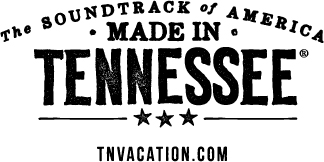 How to Market to Domestic Motorcoach Groups and What to ExpectDesignated Sales Staff - person(s) to be point of contact for groups Help with group scheduling and planningFollow up leads from shows and other sourcesNote “Staffing During Group Visits” belowCreate an inclusive rate and comp policy for groups Group rate should be better than what an individual can purchase Comp rates vary, usually expect for the driver and group escortCreate a definitive reservation/deposit/refund policy for tour group and a billing policyGroup Rates for Restaurants - Include the above along with:Limited menu with one set price for each person.  This is easier for all parties. Menu should be flexible for dietary needs	Collateral – Group profile sheet – one document providesExplain why they should visit your attraction/location (good photos are very important)GPS location on all material (NO P.O. Boxes) Group rates and comp policyComps are usually expected for the driver and group escortParking for Coaches Information (is there specific space and charge?)Coaches are 45 feet long and require at least 15 feet height clearanceDays and hours openSales person contact information (phone, email) Website address and Social Media Signage and RoadwaysBusiness should be well marked with directional signage from the roadway and connecting routes.Be aware there are roads a car can travel that a motorcoach cannot.  Directions to your destination need to include major roadways with adequate space and limited amount of curves, even if it takes longer to travel.The Motorcoach & ParkingDesignated motorcoach loading zone and parking for the coach without obstructing traffic flow.Safe, level loading and unloading areas and level walkways are neededSufficient space for a motorcoach to turn around Coaches are 45 feet long and require at least 15 feet height clearanceCapacityAble to handle up to 55 people at one timeIf restaurantSeat and serve up to 55 people in one roomComplete lunch in 1 hour, dinner in 1.5 hours Clean and accessible public restrooms that can accommodate up to 55 people in a reasonable amount of time. (FYI: One restroom is not adequate)Handicap accessibility – If group needs to go upstairs, a public elevator is a must.Staffing During Group VisitsAssign someone to the group for easy check–in and any problems that might occur during their visitBe prepared to have a staffer board the coach upon arrival to give an orientation to the site and offer key information to help guests enjoy their visit completely such as what they can expect, a timeline for their visit, where are the restrooms located. Staffing must be adequate to handle 55 people in an efficient, professional, friendly and timely manner. Staff training for group efficiency is very important. Tours are on a relatively strict timeline. All guests arrive and depart at the same time; therefore wait time for service should be minimized when possible.No discussion of the group’s rate/cost should take place by staff while the group is at your destination.  This should only be between the sales contact/management and the scheduling operator.Lodging – Upon Group ArrivalPre-registration with room keys prepared in advance and ready upon arrivalEfficient staffing for baggage handling upon arrival & departure (this can be a charge built into the rate) Do not include pricing in any information provided to the guest including room rates, meal voucher values, or admissions. How to Develop Group BusinessWork with your local and regional tourism officesAttend Group (Travel Trade)  Shows (state/regional/national)Offer FAM tours/site visits to operatorsParticipate in sales missions (independently, local or state level)Offer special incentives for groups – such as VIP tours or give-a-waysWork with receptive operators. These organizations develop tours and “sell” them to tour operators as a ready-made package. (TDTD has a list of TN receptives.)Timeline – expect 6 months to 2 years to see resultsBe aware group operators build itineraries 1-2 years out.For Example in January 2018, they will be working on 2019/2020 itineraries.Do not expect large numbers of groups attending your destination overnight or even within 6 months. The process takes time and commitment for success.  You must commit to the process for a 3 year timeline to start seeing an ROI.